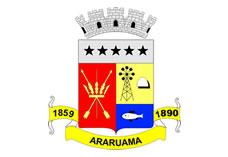 ESTADO DO RIO DE JANEIROPrefeitura Municipal de AraruamaSecretaria Municipal de SAÚDEFUNDO MUNICIPAL DE SAÚDEEXTRATO DE CONTRATO DE PRESTAÇÃO DE SERVIÇO DE Nº.022/SESAU/2020PARTES: MUNÍCIPIO DE ARARUAMA E SECRETARIA MUNICIPAL DE SAÚDE – SESAU (CONTRATANTE) e DAVITA NEPHRON CARE SERVIÇOS DE NEFROLOGIA LTDA. CNPJ nº.97.431.829/0001-80 - CONTRATADA).OBJETO: O presente contrato tem por objeto a contratação emergencial de empresa especializada na prestação de serviço de execução de procedimentos de Terapia Renal Substitutiva (Hemodiálise), incluído o fornecimento de insumos e avaliação médica especializada a ser realizada à beira do leito, nos pacientes internados com quadro agudo/crônico agudizado no Hospital Municipal de Campanha COVID-19, pelo período de 60 (sessenta) dias, e, em consonância com o Decreto Municipal de nº. 65 de 21/03/2020, de acordo com a Lei 13.979/2020 e Nota Técnica de nº.001/2020, de 27 de março de 2020, conforme teor descrito nos autos do processo administrativo de nº.13.858/2020, que com seus demais anexos, integram este termo, independente de transcrição, para todos os fins e efeitos legais.FUNDAMENTAÇÃO:  Inciso IV, do art. 24 da Lei nº.8.666/93.VIGÊNCIA DO CONTRATO: O prazo de vigência do Contrato será de 60 (sessenta) dias, a contar da data de assinatura contratual, podendo ser prorrogado, com fulcro no artigo 57 da Lei nº.8.666/93. VALOR: R$711.228,00 (setecentos e onze mil e duzentos e vinte e oito reais), e as despesas deste contrato correrão à conta da Dotação Orçamentária do Programa de Trabalho de nº.04.001.001.10.302.0043.2222, Elemento de Despesa nº. 3.3.90.39.05.00, Empenho nº.302/2020, Fonte de Recursos nº.302 – Transferência Macah.DATA DA CELEBRAÇÃO:  22 de maio de 2020. 